“2019, Año del respeto y protección de los derechos humanos en el Estado de Coahuila de Zaragoza”Informe de Gestiones  Enero 2019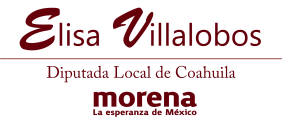 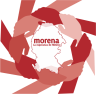 06 de enero, visita a la colonia Morelos 5to. Sector, en esta área convivimos con los habitantes con el fin de conocer su problemática social y saber sus necesidades, por lo que se presentó una situación: Carecen de agua potable, el abastecimiento de agua es a través de un tinaco comunitario elevado, que lo surten cada 15 días, siendo esto insuficiente para satisfacer a la comunidad por lo que me dirigí a Antonio Nerio Maltos director general de la Comisión Estatal de Aguas y Saneamiento el día 30 de enero con la finalidad de solicitar que se instale una toma comunitaria, a lo que se comprometieron a realizar un estudio de factibilidad técnica en el mencionado sector.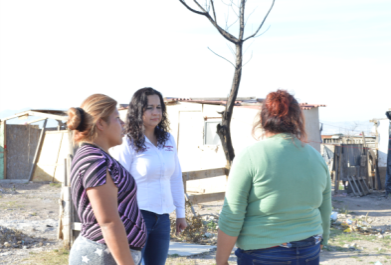 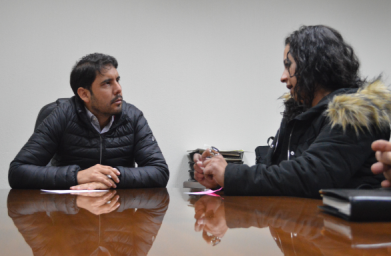 31 de enero, visita al Ejido Notillas en cual estuve platicando con los habitantes de este ejido y me hicieron llegar varias peticiones tanto el Comisariado Ejidal como el Maestro de la Escuela:“2019, Año del respeto y protección de los derechos humanos en el Estado de Coahuila de Zaragoza”Informe de Gestiones  Enero 2019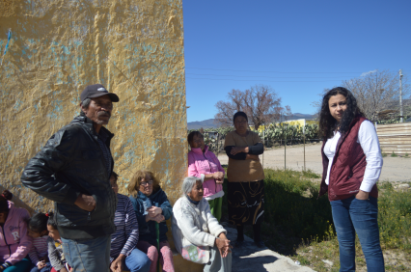 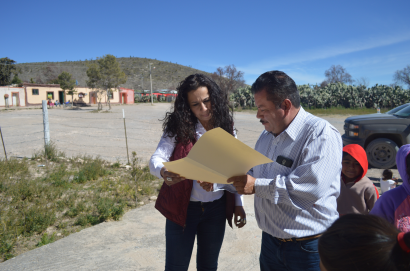 Durante el mes de enero se realizaron las siguientes gestiones:Saltillo, Coahuila a 31 de enero del año 2019ATENTAMENTEELISA CATALINA VILLALOBOS HERNÁNDEZDiputada Local del Congreso del Estado de Coahuila, del Grupo Parlamentario del Partido Movimiento de Regeneración Nacional (MORENA).                                (844) 242 10 05                   villalobos.hernandez.elisa@gmail.com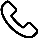 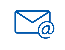 Comisariado Anastasio Pineda TorresMaestroJosé Abel  Dial GonzálezTomas comunitarias de agua.Posterío de alumbrado público. Material deportivo.Uniformes deportivos para nueve alumnos.Pintura vinílica.Impermeabilizante.Pintura de esmalte.Material para reparar la casa del maestro.Tipo de gestiónEneroApoyo asistencial1050Apoyo jurídico23Apoyo en medicamento150Desarrollo de proyectos4Bolsa de trabajo17Apoyo psicológico15